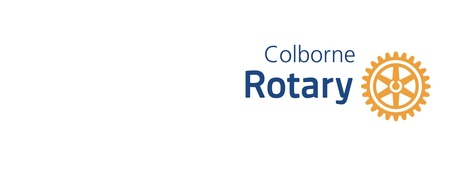 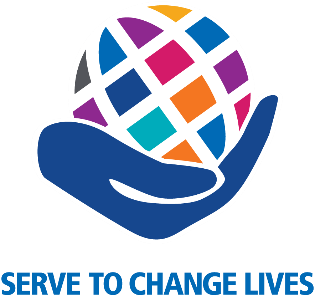 Our members want to say thank you for your support.  While staying safe through the pandemic, we continued to request your support for our community, and you stepped forward.  Thank youOn September 2, we held our Golf Day at Shelter Valley Pines Golf Club.  While we missed the shot gun start, we had a beautiful day, and many prizes were won by our golfers.Our traditional Harvest Auction, Dinner and Dance was pivoted to a Take Home feast prepared by Heath Vintage and later we held an online Auction with many happy bidders.  We are looking forward to the time we can get back to in person events so that we can all see each other again.With the generous support of our hosts at Colborne Foodland and the help of volunteers from the Food Bank, we held Food Drives for the Cramahe Community Food Bank.  This brings to 6, the number of Food Drives we have organized for the Food Bank over the past year.  We estimate we have raised over $7,000 in cash and gift card donations plus $12,500 in food supplies all toward promoting health and wellness in our community.   Planning is underway for another, the beginning of the summer season.We also provided Foodland Gift Cards included in the Br 187 Legion Hampers.   We held our year end get together at Vito’s (masks, tables were well spaced, and doors open).  It was our special privilege to award 3 Paul Harris Awards, a Rotary International Award named after the Founder of Rotary, Paul Harris.  We recognized Cathie Robins, our Rotary Club of Colborne President, for her leadership in helping us pivot our events to keep our club active through the pandemic.  We also gave this special recognition to Doug and Heather Grant of Home Hardware. For over 25 years, Doug and Heather have not only supported our Club, but they also supported many other Clubs and Services in our community.   On behalf of this community, we donated $3,000 to Northumberland Hills Hospital, $2,000 to Ed’s House Hospice, and we supported the Cramahe Santa Claus Parade, the Colborne Public School Festival of Trees, the Br 187 Legion Remembrance Day Wreath Ceremony, Rotary AIDS Prevention, the Rotary END POLIO Campaign and recently, Support for Ukraine.We could not do this without your support.  THANK YOU for participating in these events, taking home dinners, donating auction items, bidding on the auction items, and donating food and funds to the food drives.  We give special thanks to major donors including:  CRH-Ogden Point Quarry, HTM Insurance, Flair Airlines,  Colborne Home Hardware, Ste Anne’s Spa, Our Purpose Life Strategies, Carter Thompson, Fidelity Landscape, Northumberland Crane and Tree Service, County Storage Solutions, Shelter Valley Pines Golf Club, Tim Burgess Photography, Essence Day Spa, Cramahe Township Library, Lofty Kitchen Market, Findings On King, Heath Vintage, Cobourg Creek Golf Course, Darke Heating Ltd, Johnston Motors, Merle Norman Beauty Clinic, Rutherford’s Market, Justins Pet Store, Cam Tran, Scenery Drive Restaurant, Retro Rewind, Legion Br 187